Командная заявка на участие в любительском Чемпионате ралли «СЕЗОН», весенний этап.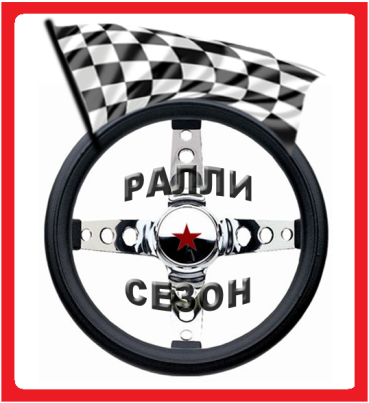 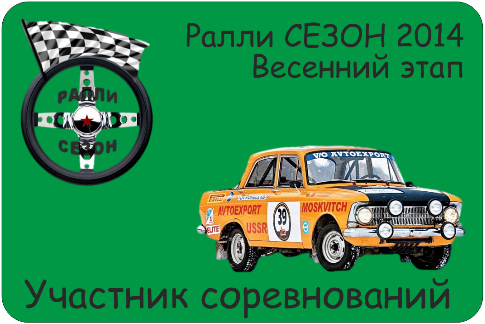 		Раллийная команда наименованиеДанные экипажа, берутся из заявки на участие в личном зачете.Капитан команды            ФИО 				номер тел. 		Электронный адресДата подачи заявкиМарка автомобиля1)2)3)Модель автомобиля1)2)3)Регистрационный номер1)2)3)